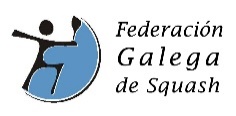 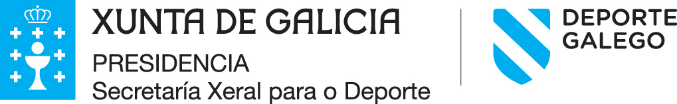 AUTORIZACIÓN para a REALIZACIÓN  PROBA PCR D/Dª.....................................................................................................con nº de DNI/NIE………………………………………. Tfno Contacto ……………………………………………Como pai/nai/titor do interesado/a (menor de idade): D/Dª.....................................................................................................con nº de DNI/NIE ……..…..................................................................AUTORIZO ó persoal cualificado de enfemería, contratado pola FGS, a relizar unha PROBA PCR ( Test Protein Sars-Cov-2) ó meu fillo/a previa a actividade XORNADA NADAL XUNTA DE GALICIA de SQUASH 2020, Organizada pola Federación Galega de Squash, desenvolvida nas instalación do squash Club Santiago en Milladoiro ( Ames) o día 26 de decembro de 2020.Para que así conste e surta os efectos oportunos , asínase a presente.En ………………..……., a..….. de decembro de 2020.Asdo.- D/Dña ……………………………………………